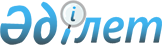 О бюджете сельского округа Каракеткен на 2020-2022 годыРешение Жалагашского районного маслихата Кызылординской области от 27 декабря 2019 года № 51-10. Зарегистрировано Департаментом юстиции Кызылординской области 5 января 2020 года № 7149.
      В соответствии с пунктом 2 статьи 75 Кодекса Республики Казахстан от 4 декабря 2008 года “Бюджетный кодекс Республики Казахстан” и пунктом 2-7 статьи 6 Закона Республики Казахстан от 23 января 2001 года “О местном государственном управлении и самоуправлении в Республике Казахстан” Жалагашский районный маслихат РЕШИЛ:
      1. Утвердить бюджет сельского округа Каракеткен на 2020 – 2022 годы согласно приложениям 1, 2 и 3 к настоящему решению соответственно, в том числе на 2020 год в следующих объемах:
      1) доходы – 74 331 тысяч тенге, в том числе:
      налоговые поступления – 1779 тысяч тенге;
      неналоговые поступления – 30 тысяч тенге;
      поступления от продажи основного капитала – 0;
      поступления трансфертов – 72 522 тысяч тенге;
      2) затраты – 74 331 тысяч тенге;
      3) чистое бюджетное кредитование – 0;
      бюджетные кредиты – 0;
      погашение бюджетных кредитов – 0;
      4) сальдо по операциям с финансовыми активами – 0;
      приобретение финансовых активов – 0;
      поступления от продажи финансовых активов государства – 0;
      5) дефицит (профицит) бюджета – 0;
      6) финансирование дефицита (использование профицита) бюджета– 0;
      поступление займов – 0;
      погашение займов – 0;
      используемые остатки бюджетных средств – 0.
      Сноска. Пункт 1 - в редакции решения Жалагашского районного маслихата Кызылординской области от 23.11.2020 № 66-10 (вводится в действие с 01.01.2020).


      2. Настоящее решение вводится в действие с 1 января 2020 года и подлежит официальному опубликованию. Бюджет сельского округа Каракеткен на 2020 год
      Сноска. Приложение 1 - в редакции решения Жалагашского районного маслихата Кызылординской области от 23.11.2020 № 66-10 (вводится в действие с 01.01.2020). Бюджет сельского округа Каракеткен на 2021 год Бюджет сельского округа Каракеткен на 2022 год
					© 2012. РГП на ПХВ «Институт законодательства и правовой информации Республики Казахстан» Министерства юстиции Республики Казахстан
				
      Председатель сессии Жалагашскогорайонного маслихата

А. Махатова

      Секретарь Жалагашскогорайонного маслихата

М. Еспанов
Приложение 1 к решению
Жалагашского районного маслихата
от 27 декабря 2019 года № 51-10
Категория
Категория
Категория
Категория
Сумма,
 тысяч тенге
Класс
Класс
Класс
Сумма,
 тысяч тенге
Подкласс
Подкласс
Сумма,
 тысяч тенге
Наименование
Сумма,
 тысяч тенге
Доходы
74 331
1
Налоговые поступления
1 779
01
Подоходный налог
76
2
Индивидуальный подоходный налог
76
04
Hалоги на собственность
1703
1
Hалоги на имущество
17
3
Земельный налог
63
4
Hалог на транспортные средства
1623
2
Неналоговые поступления
30
06
Прочие неналоговые поступления
30
1
Прочие неналоговые поступления
30
3
Поступления от продажи основного капитала
0
01
Продажа государственного имущества, закрепленного за государственными учреждениями
0
1
Продажа государственного имущества, закрепленного за государственными учреждениями
0
4
Поступления трансфертов
72 522
02
Трансферты из вышестоящих органов государственного управления
72522
3
Трансферты из районного (города областного значения) бюджета
72522
Функциональная группа
Функциональная группа
Функциональная группа
Функциональная группа
Сумма, 
тысяч тенге
Администратор бюджетных программ
Администратор бюджетных программ
Администратор бюджетных программ
Сумма, 
тысяч тенге
Программа
Программа
Сумма, 
тысяч тенге
Наименование
Сумма, 
тысяч тенге
Затраты
74 331
01
Государственные услуги общего характера
25 324
124
Аппарат акима города районного значения, села, поселка, сельского округа
25324
001
Услуги по обеспечению деятельности акима города районного значения, села, поселка, сельского округа
24 924
022
Капитальные расходы государственного органа
400
05
Здравоохранение
44
124
Аппарат акима города районного значения, села, поселка, сельского округа
44
002
Организация в экстренных случаях доставки тяжело больных людей до ближайшей организации здравоохранения, оказывающей врачебную помощь
44
06
Социальная помощь и социальное обеспечение
2 622
124
Аппарат акима города районного значения, села, поселка, сельского округа
2622
003
Оказание социальной помощи нуждающимся гражданам на дому
2622
07
Жилищно-коммунальное хозяйство
2 376
124
Аппарат акима города районного значения, села, поселка, сельского округа
2376
008
Освещение улиц населенных пунктов
750
009
Обеспечение санитарии населенных пунктов
462
011
Благоустройство и озеленение населенных пунктов
1164
08
Культура, спорт, туризм и информационное пространство
31 903
124
Аппарат акима города районного значения, села, поселка, сельского округа
31903
006
Поддержка культурно-досуговой работы на местном уровне
31903
13
Прочие
1 281
124
Аппарат акима города районного значения, села, поселка, сельского округа
1281
040
Реализация мероприятий для решения вопросов обустройства населенных пунктов в реализацию мер по содействию экономическому развитию регионов в рамках Программы развития регионов до 2025 года
1281
15
Трансферты
10 781
124
Аппарат акима города районного значения, села, поселка, сельского округа
10781
051
Целевые текущие трансферты из нижестоящего бюджета на компенсацию потерь вышестоящего бюджета в связи с изменением законодательства
10781
Дефицит (профицит) бюджета
0
Финансирование дефицита (использование профицита) бюджета
0
8
Используемые остатки бюджетных средств
0
1
Свободные остатки бюджетных средств
0Приложение 2 к решению
Жалагашского районного маслихата
от 27 декабря 2019 года № 51-10
Категория
Категория
Категория
Категория
Сумма,
 тысяч тенге
Класс
Класс
Класс
Сумма,
 тысяч тенге
Подкласс
Подкласс
Сумма,
 тысяч тенге
Наименование
Сумма,
 тысяч тенге
Доходы
75 483
1
Налоговые поступления
891
04
Hалоги на собственность
891
1
Hалоги на имущество
12
3
Земельный налог
56
4
Hалог на транспортные средства
823
2
Неналоговые поступления
70
06
Прочие неналоговые поступления
70
1
Прочие неналоговые поступления
70
3
Поступления от продажи основного капитала
0
01
Продажа государственного имущества, закрепленного за государственными учреждениями
0
1
Продажа государственного имущества, закрепленного за государственными учреждениями
0
4
Поступления трансфертов
74 522
02
Трансферты из вышестоящих органов государственного управления
74522
3
Трансферты из районного (города областного значения) бюджета
74522
Функциональная группа
Функциональная группа
Функциональная группа
Функциональная группа
Сумма, 
тысяч тенге
Администратор бюджетных программ
Администратор бюджетных программ
Администратор бюджетных программ
Сумма, 
тысяч тенге
Программа
Программа
Сумма, 
тысяч тенге
Наименование
Сумма, 
тысяч тенге
Затраты
75 483
01
Государственные услуги общего характера
27 207
124
Аппарат акима города районного значения, села, поселка, сельского округа
27207
001
Услуги по обеспечению деятельности акима города районного значения, села, поселка, сельского округа
26757
022
Капитальные расходы государственного органа
400
053
Управление коммунальным имуществом города районного значения, села, поселка, сельского округа
50
05
Здравоохранение
44
124
Аппарат акима города районного значения, села, поселка, сельского округа
44
002
Организация в экстренных случаях доставки тяжело больных людей до ближайшей организации здравоохранения, оказывающей врачебную помощь
44
06
Социальная помощь и социальное обеспечение
2 842
124
Аппарат акима города районного значения, села, поселка, сельского округа
2842
003
Оказание социальной помощи нуждающимся гражданам на дому
2842
07
Жилищно-коммунальное хозяйство
2 106
124
Аппарат акима города районного значения, села, поселка, сельского округа
2106
008
Освещение улиц населенных пунктов
750
009
Обеспечение санитарии населенных пунктов
342
011
Благоустройство и озеленение населенных пунктов
1014
08
Культура, спорт, туризм и информационное пространство
32 074
124
Аппарат акима города районного значения, села, поселка, сельского округа
32074
006
Поддержка культурно-досуговой работы на местном уровне
32074
12
Транспорт и коммуникации
9 110
124
Аппарат акима города районного значения, села, поселка, сельского округа
9110
045
Капитальный и средний ремонт автомобильных дорог в городах районного значения, селах, поселках, сельских округах
9110
13
Прочие
2 100
124
Аппарат акима города районного значения, села, поселка, сельского округа
2100
040
Реализация мероприятий для решения вопросов обустройства населенных пунктов в реализацию мер по содействию экономическому развитию регионов в рамках Программы развития регионов до 2025 года
2100
Дефицит (профицит) бюджета
0
Финансирование дефицита (использование профицита) бюджета
0
8
Используемые остатки бюджетных средств
0
1
Свободные остатки бюджетных средств
0Приложение 3 к решению
Жалагашского районного маслихата
от 27 декабря 2019 года № 51-10
Категория
Категория
Категория
Категория
Сумма,
 тысяч тенге
Класс
Класс
Класс
Сумма,
 тысяч тенге
Подкласс
Подкласс
Сумма,
 тысяч тенге
Наименование
Сумма,
 тысяч тенге
Доходы
76 483
1
Налоговые поступления
891
04
Hалоги на собственность
891
1
Hалоги на имущество
12
3
Земельный налог
56
4
Hалог на транспортные средства
823
2
Неналоговые поступления
70
06
Прочие неналоговые поступления
70
1
Прочие неналоговые поступления
70
3
Поступления от продажи основного капитала
0
01
Продажа государственного имущества, закрепленного за государственными учреждениями
0
1
Продажа государственного имущества, закрепленного за государственными учреждениями
0
4
Поступления трансфертов
75 522
02
Трансферты из вышестоящих органов государственного управления
75522
3
Трансферты из районного (города областного значения) бюджета
75522
Функциональная группа
Функциональная группа
Функциональная группа
Функциональная группа
Сумма, 
тысяч тенге
Администратор бюджетных программ
Администратор бюджетных программ
Администратор бюджетных программ
Сумма, 
тысяч тенге
Программа
Программа
Сумма, 
тысяч тенге
Наименование
Сумма, 
тысяч тенге
Затраты
76 483
01
Государственные услуги общего характера
28 207
124
Аппарат акима города районного значения, села, поселка, сельского округа
28207
001
Услуги по обеспечению деятельности акима города районного значения, села, поселка, сельского округа
27757
022
Капитальные расходы государственного органа
400
053
Управление коммунальным имуществом города районного значения, села, поселка, сельского округа
50
05
Здравоохранение
44
124
Аппарат акима города районного значения, села, поселка, сельского округа
44
002
Организация в экстренных случаях доставки тяжело больных людей до ближайшей организации здравоохранения, оказывающей врачебную помощь
44
06
Социальная помощь и социальное обеспечение
2 842
124
Аппарат акима города районного значения, села, поселка, сельского округа
2842
003
Оказание социальной помощи нуждающимся гражданам на дому
2842
07
Жилищно-коммунальное хозяйство
2 106
124
Аппарат акима города районного значения, села, поселка, сельского округа
2106
008
Освещение улиц населенных пунктов
750
009
Обеспечение санитарии населенных пунктов
342
011
Благоустройство и озеленение населенных пунктов
1014
08
Культура, спорт, туризм и информационное пространство
32 074
124
Аппарат акима города районного значения, села, поселка, сельского округа
32074
006
Поддержка культурно-досуговой работы на местном уровне
32074
12
Транспорт и коммуникации
9 110
124
Аппарат акима города районного значения, села, поселка, сельского округа
9110
045
Капитальный и средний ремонт автомобильных дорог в городах районного значения, селах, поселках, сельских округах
9110
13
Прочие
2 100
124
Аппарат акима города районного значения, села, поселка, сельского округа
2100
040
Реализация мероприятий для решения вопросов обустройства населенных пунктов в реализацию мер по содействию экономическому развитию регионов в рамках Программы развития регионов до 2025 года
2100
Дефицит (профицит) бюджета
0
Финансирование дефицита (использование профицита) бюджета
0
8
Используемые остатки бюджетных средств
0
1
Свободные остатки бюджетных средств
0